#CulturaIndigena, la campaña de TikTok para descubrir la diversidad de América Latina a través de su legado étnico y cultural
Como parte de las celebraciones del día internacional de los pueblos indígenas, la plataforma  muestra y promueve el contenido de creadores originarios para darles mayor visibilidad y amplificar su voz y sus mensajes.
Ciudad de México, 11 de agosto del 2021.- Existen poco más de 400 millones de pueblos indígenas que habitan en 90 países de todo el mundo, los cuales representan el 6.2% de la población mundial. Al ser portadores de una gran diversidad de culturas, tradiciones, lenguas y sabiduría, en TikTok buscamos constantemente nuevas formas de celebrar, reconocer y visibilizar la importancia de todos estos pueblos originarios, con el fin de crear una comunidad más abierta y plural. 
TikTok es un espacio donde la comunidad celebra la diversidad cultural del mundo, por lo que en el marco del del día internacional de los pueblos indígenas dio comienzo #CulturaIndigena, una campaña que tiene como objetivo resaltar la inclusividad y diversidad en TikTok, por medio de videos educativos respecto a sus tradiciones, talentos y cosmogonía, por lo que a partir de ahora le permitirá llevar el vasto legado étnico y cultural de distintos pueblos a millones de usuarios de todo el mundo en cualquier momento y no sólo en días específicos como hasta ahora. 
Creadores como @juliotzin76, originario de Tlaxcala, uno de los estados con una de la mayor diversidad cultural y étnica de México, han encontrado en la plataforma las mejores herramientas y recursos para compartir con el mundo entero lo mejor de su cultura, pues a través de videos cortos ha enseñado a la comunidad lo bello del idioma náhuatl.
“TikTok está compuesto por una comunidad increíblemente diversa y estamos encantados de celebrar a todos y cada uno de ellos, es por ello que creamos una iniciativa única con la cual amplificar y visibilizar el talento de los creadores originarios, y qué mejor que hacerlo a través de sus raíces, principalmente con contenido informativo que puede ser util para las nuevas generaciones, permitiendo preservar el legado histórico sobre la forma de vestir, música, sabores típicos y hasta costumbres de cada región”, comenta Eridany Vázquez, Content Partnerships Senior Manager en TikTok México.
En este sentido, creadores como @luciaechaeri, de la comunidad purépecha, no dudan en utilizar y localizar las tendencias más populares para educar y concientizar a millones de miembros acerca de la música, el folklor e incluso las vestimentas de su estado, mientras que @eze.el.eze, interactúa día a día con sus seguidores al mostrarles cómo cambia fácilmente sus distintas actividades entre el español y su lengua originaria, el zapoteco. 
Al igual que estos creadores, muchos más empezarán a tener mayor visibilidad, pues TikTok promoverá y destacará a creadores y negocios de las comunidades indígenas para que su cultura logre una gran cobertura y se ayude a amplificar sus voces a través de #CulturasIndigenas; de acuerdo con datos de la plataforma, algunos de estos creadores han llegado a tener poco más de 12 mil nuevos seguidores, y sus transmisiones en vivo han superado las 100 mil reproducciones. 
Y para inaugurar estos esfuerzos,  la plataforma realizó diversos eventos en vivo que involucraron a creadores originarios y expertos en temas relacionados a estas culturas para visibilizar la importancia, talento e influencia de las poblaciones indígenas en nuestra región.
Dentro de los participantes principales más destacados de #CulturaIndigena se encontraron las cuentas de:
Naciones Unidas
Secretaría de Cultura MX
Museo de Culturas Populares
Instituto Nacional de Pueblos Indígenas
Museo Franz Mayer
Así mismo, los usuarios ahora pueden aprender más acerca del origen de estas culturas y la historia de América en TikTok: los programas en vivo de usuarios como  @historia_antigua15 (los cuales forman parte de la campaña), abordan algunos datos interesantes para entender de donde venismo y la influencia de las culturas indigenes en nuestro día a día. 
Las sesiones de #CulturaIndigena se llevarán a cabo del 9 al 13 de agosto:
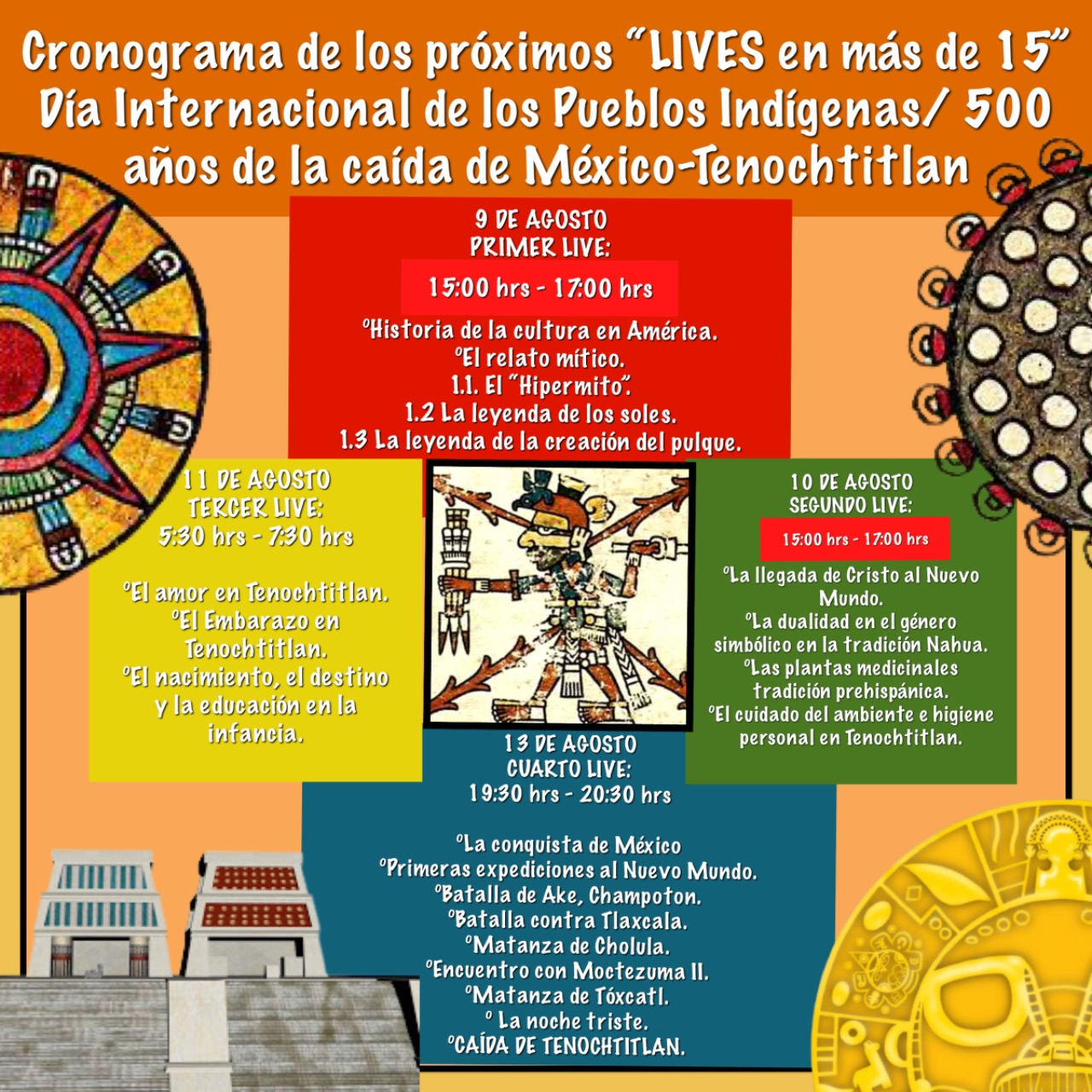 Ejemplo de lo anterior han sido las transmisiones de @tuzsantos322, creador de Yucatán, quien el pasado 9 de agosto habló sobre la importancia de disolver la discriminación hacia nuestros pueblos indígenas para impulsar el desarrollo de las mujeres y los hombres mayas de la Península de Yucatán.
TikTok seguirá impulsando el crecimiento de nuevos talentos e historias que ayuden a todo tipo de usuarios de la plataforma a compartir lo mejor de ellos mismos, pero también a descubrir lo que el mundo y sus raíces tienen preparados para ellos, por lo que sigue llevando a cabo iniciativas de valor para continuar con su misión de crear un espacio que de cabida, promueva la diversidad de culturas y permita dar visibilidad a las voces de diferentes comunidades de todo el mundo. 
